БИЈЕЉИНА, 23.12.2019. године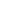  „ДЈЕЧАЦИ 2004“Селекција регија Бијељина – ДобојОбавеза сваког клуба је да потврди да је сагласан да играчи  који су чланови истог, наступају за селекцију
регија Бијељина – Добој или да најаве недолазак истих, најкасније до 30.12.2019. године и то директно тренеру селекције, Дејану Василићу (065/419-414).Клубови су, такође, дужни да обезбједе долазак играча у Бања Луку  11.01.2020. гпдине.
 Играчи имају ОБАВЕЗУ да са собпм понесу здравствену књижицу, без које неће моћи да наступају, шортс и патике (голманску опрему), бијелу мајицу и лопту.
 Окупљаое играча је у СПОРТСКОЈ ДВОРАНИ БОРИК У БАЊА ЛУЦИ ОД 8:30 ДО 9:00 ЧАСОВА У СУБОТУ , 11.01.2020. ГОДИНЕ.Дејан Василић (РК „Слога“)     Данка Босиочић (РК „Дрина“)Тренер голмана: Угљеша Гламочић (РК „Јединство 2015“)Р. бр. ИМЕ И ПРЕЗИМЕКЛУБПОЗИЦИЈА1.Никола ГаврићРК ,, Слога“Голман2.Сергеј ВановацРК ,,Бијељина“Голман3.Кристијан ЦвијановићРК ,,Дрина“Лијево крило4.Алекса РадићРК ,,Локомотива“Лијево крило5.Миљан ГаврићРК ,,Бијељина“Лијево крило6.Маринко БлагојевићРК ,,Слога“Лијеви бек7.Алексеј СтјепановићРК  ,,Локомотива“Лијеви бек8.Огњен МаркановићРК ,,Дрина“Средњи бек9.Урош ДамјановићРК ,,Бијељина“Средњи бек10.Елдин ВолодерРК ,,Локомотива“Десни бек11.Стефан ЉубинковићРК „Бијељина“Десни бек12.Лука ЈевтићРК „Бијељина“Десно крило13.Владан МарковићРК „Слога“Десно крило14.Никола ЈелисићРК ,,Јединство 2015“Десно крило15.Никола ЛетићРК „Локомотива“Пивот16.Никола ЂурићРК „Слога“Пивот17.Лазар ЛујићРК ,,Јединство 2015“Средњи бек